Appendix 1Houses in Multiple Occupation Additional Licensing SchemeProposed Licence ConditionsThis document constitutes Appendix 1 of any Licence granted by Charnwood Borough Council under either the mandatory licensing of Houses in Multiple Occupation, or the additional licensing of Houses in Multiple Occupation designation applicable in the borough of Charnwood.It includes both the conditions specified in Schedule 4 of Housing Act 2004, together with additional conditions which Charnwood Borough Council consider appropriate for regulating the management, use and occupation of the house which is to belicensed, and its contents and conditions, and are imposed under sections 67 and 68 of the Housing Act 2004.Important noticeIt is the Licence Holder’s responsibility to ensure compliance with the requirements of all the Licence conditions set out in this document. Failure to do so may result in prosecution for breach of Licence conditions; service of a civil penalty of up to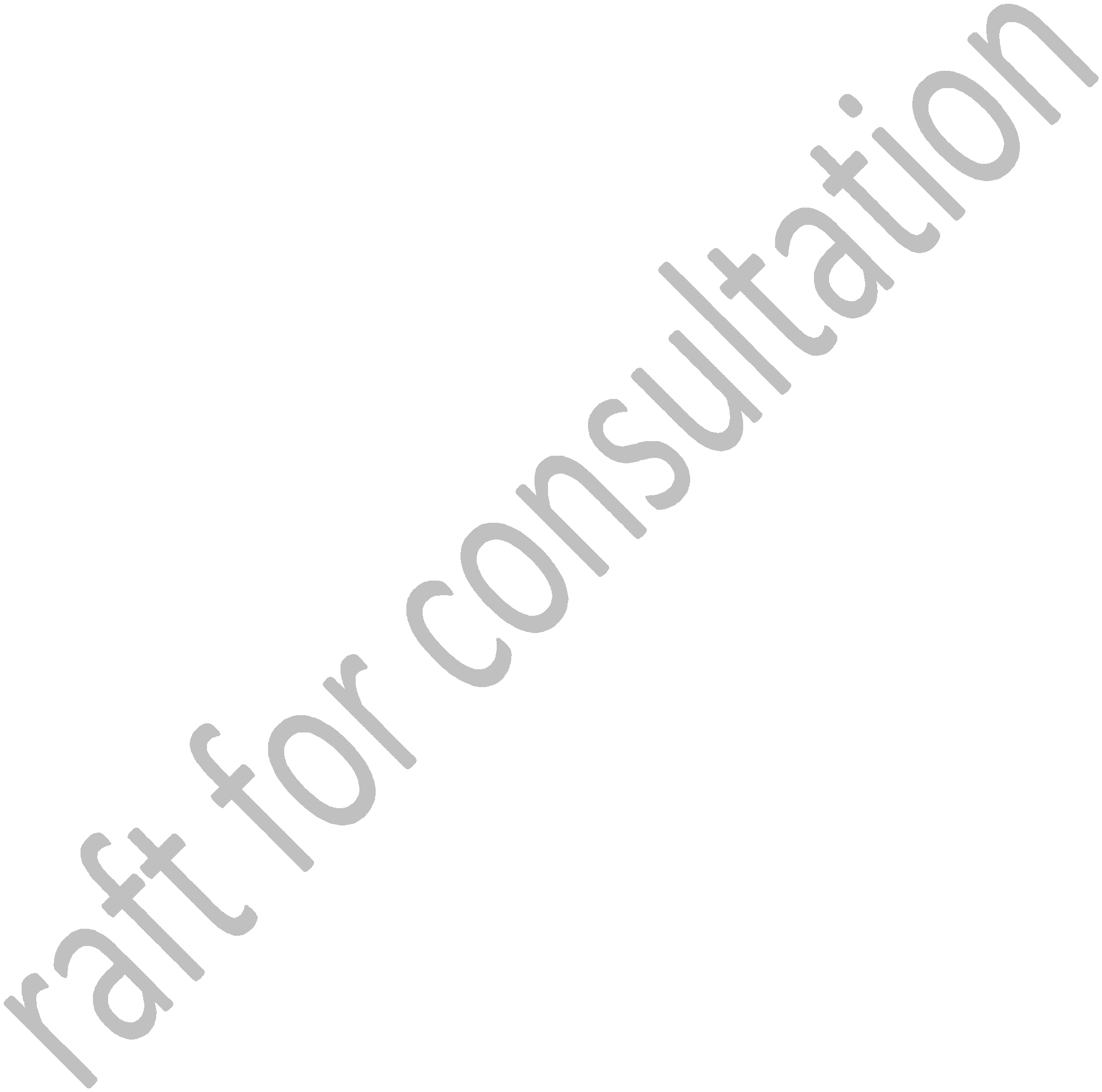 £30,000 in respect each Licence condition breach; and/or the revocation of theLicence.The Licence Holder, as the person to whom this Licence has been granted, is responsible for ensuring compliance with its conditions at all times, and that any person acting on their behalf in the management of the house is made aware of, and complies with, the obligations and responsibilities set out in this document.DefinitionsIn these proposed Licence conditions, the following words are defined below:“Authority” refers to Charnwood Borough Council acting in its capacity as a localhousing authority.“Additional Licensing designation” means the designation of the borough of Charnwood as the area in respect of which all HMOs are required to be licensed under Part 2 of the Housing Act 2004.“BS” means British Standard.“Discretionary Conditions” means licence conditions imposed by the Authority undersections 67 and 68 of the Housing Act 2004.“Electrical Installations” has the meaning given to those words in regulation 2(1) of theBuilding Regulations 2010.“HMO” refers to the building (or part of it), or such part of it, as is licensed under Part2 of the Housing Act 2004.“House” refers to any HMO.“Licence” means the licence granted by the Authority under Part 2 of the Housing Act2004 pursuant to an application made by the proposed Licence Holder.“Licence Holder” refers to:(i) the person to whom the Authority has granted the Licence, and(ii) from the date of his or her consent, any other person who agrees to comply with the Licence conditions, restriction and obligations that follow.“Mandatory Conditions” means the licence conditions specified in Schedule 4 ofHousing Act 2004 which must be imposed upon a Licence granted under Part II.“Tenant” includes a licensee or any other occupier of the HMO.Table of ContentsPart I PERMITTED OCCUPATION Condition   1 Space StandardsCondition   2 Requirement for Works to be Carried OutPart II PROPERTY MANAGEMENT Condition   3 Gas SafetyCondition   4 Electrical Safety Condition   5 Furniture and Furnishing Condition   6 Heating and Insulation Condition   7 SecurityCondition   8 Storage and Disposal of Household WasteCondition   9 PestsCondition 10 Water Supply and DrainageCondition 11 External Areas Condition 12 Property Conditions Condition 13 Emergency Escape Lighting Condition 14 Personal Washing FacilitiesPart III TENANCY MANAGEMENT Condition 15 ReferencesCondition 16 Tenancy Agreements Condition 17 Terms of Occupation Condition 18 Tenants’ RightsCondition 19 Licence Holder/Manager DetailsCondition 20 Complaints ProcedureCondition 21 Anti-social Behaviour and DamagePart IV FIRE SAEFTY Condition 22 Smoke AlarmsCondition 23 Fire Precautions Condition 24 Carbon Monoxide Alarm Condition 25 Electricity Supply and Fire Safety Condition 26 Safety of DoorsCondition 27 Means of EscapeCondition 28 Fire BlanketsCondition 29 Fire Safety Compliance Condition 30 Electrical Installations Condition 31 Fire Risk AssessmentPart V GENERAL Condition 32 GeneralCondition 33 Changes and AlterationsCondition 34 ManagementCondition 35 TrainingCondition 34 Display of HMO LicencePart I PERMITTED OCCUPATION Condition 1 - Space Standards1.       The Licence Holder must ensure that:1.1     The  floor  area  of  any  room  in  the  HMO  which  is  used  as  sleeping accommodation by one person over the age of 10 years is not less than 6.51 square metres.1.2     The  floor  area  of  any  room  in  the  HMO  which  is  used  as  sleeping accommodation by two persons over the age of 10 years is not less than 10.22 square metres.1.3     The  floor  area  of  any  room  in  the  HMO  which  is  used  as  sleeping accommodation by one person under the age of 10 years is not less than 4.64 square metres.1.4     Any room in the HMO with a floor area of less than 4.64 square metres is not used as sleeping accommodation.1.5     Where any room in the HMO which is used as sleeping accommodation by persons aged over the age of 10 years only, it is not used as such by more than the maximum number of persons aged over 10 years specified in the Licence.1.6     Where any room in the HMO which used as sleeping accommodation by persons aged under the age of 10 years only, it is not used as such by more than the maximum number of persons aged under 10 years specified in the Licence.1.7     Where any room in the HMO which is used as sleeping accommodation by persons aged over 10 years and persons aged under 10 years, it is not used as such by more than the maximum number of persons aged over 10 years specified in the Licence together with the maximum number of persons aged under 10 years as so specified.Space Standards AssessmentThe assessment of the number of people sharing will take into account both babies and children, with each having their own allocation of space.Everyone aged over the age of 10 years old must be able to occupy sleeping accommodation so that they do not have to share with someone who is not a close relative, or with someone of the opposite gender unless they are living together/co- habiting. For the definition of close relative, this means parent, grandparent, child, grandchild, brother, sister, uncle, aunt, nephew, niece or cousin.A bed shall be provided for the exclusive use of each child.Only the useable floor space will be included in calculating a room’s floor area after having deducted: corridors, toilet compartments, bathrooms, shower-rooms and chimney breasts. Any floor area occupied by fitted furniture shall also be excluded.The ceiling height must be a minimum 1.9 metres over at least half of the floor area, and any area with a ceiling height of less than 1.5 metres shall not be counted as part of the habitable floor area.No staircase or landing, nor any room which has been designed or appointed as either a kitchen, or as a bathroom, shall be deemed as suitable for sleeping accommodation.These standards are set for a maximum of 5 people to share one facility such as a kitchen.All bedrooms are to be within one floor of the kitchen, unless a lounge/dining room is provided where tenants may sit so as to be able eat their meals without having to carry their meals up or down two or more flights of stairs.Condition 2 - Requirement for Works to be Carried Out2.       The Licence Holder must ensure that if the Authority specify any works as necessary to be carried out as a condition of the grant of this Licence, then such works are carried out within the time period so specified.Part II PROPERTY MANAGEMENT Condition 3 - Gas Safety3.       The Licence Holder must ensure that:3.1     If gas is supplied to the HMO a copy of the current gas safety certificate is provided to the Authority in respect of the previous 12 months which is to cover both all the residentially occupied and the common parts of the HMO.3.2     The certificate states that it covers the complete gas installation including:supply pipes, flues, gas appliances and that they are safe to be operated.3.3     That each year an annual inspection of the HMO is undertaken by a suitably qualified and experienced gas engineer in accordance with the requirements of the Gas Safety (Installation and Use) Regulations 1998, or any subsequent amended regulations.Condition 4 - Electrical Safety4.       The Licence Holder must ensure that:4.1     Every electrical appliance which is provided by the Licence Holder for the use of a tenant is, and always remains in, a safe condition.4.2     A copy of the current electrical safety certificate is provided to the Authority on demand.4.3     Operating instructions in respect of electrical appliances are provided to each tenant at the start of their tenancy.4.4     Periodic inspections of the electrical appliances in the HMO are undertaken in accordance with BS 7671, or any British Standard which subsequently replaces it at intervals of not less than 5 years.Condition 5 - Furniture and Furnishing5.       The Licence Holder must ensure that:5.1     Every item of upholstered furniture, including: sofas, chairs, children’s furniture, beds, upholstered headboards or garden furniture; together with all soft furnishings, including: mattresses, seat pads, cushions or pillows which are supplied to a tenant comply with the relevant safety tests as prescribed under the Furniture and Furnishings (Fire Safety) Regulations 1988 (as amended), or any later amended regulations.5.2     All items of furniture are, and remain, labelled to show that they comply with the relevant safety tests.5.3     Upon receiving a demand by the Authority to provide a certificate concerning the safety of such furniture and soft furnishings, such is provided within 14 days.Condition 6 - Heating and Insulation6.       The Licence Holder must ensure that:6.1     A form of adequate and efficient fixed heating with adjustable controls  is provided at the HMO which is capable of maintaining a temperature of not less than 21 degrees Celsius in every habitable room.6.2     The fixed heating so provided is cost-effective, safely designed, sited and guarded so as to minimise risk to the health and safety of tenants and their visitors.6.3     Such heating appliances are maintained annually by a suitably qualified and experienced heating engineer.6.4     Any additional living room is provided with a sufficient number of sockets that can be used for a fixed heating appliance. Alternatively, a suitable supply pipe for gas where it is possible to safely site a gas appliance in the room is provided.6.5     Gas cylinders such as Calor Gas, portable paraffin, or oil fixed heaters are not used as a main form of heating.Condition 7 – Security7.       The Licence Holder must ensure that:7.1     Any lock, latch or entry system at the HMO is maintained in good working order at all times.7.2     The front door to the HMO is fitted with a thumb-turn mortice lock (or equivalent) to a five lever level of security.7.3     If window locks are fitted, each tenant is provided with keys to them.7.4     Details of any burglar alarm are provided to each tenant, including instructions for use, and circumstances when, the code can be changed, together with the reporting of such changes to the Licence Holder.7.5     If any tenant, on ceasing to occupy the HMO fails to return their keys to the Licence Holder, then new locks are fitted before any new tenant takes up residence in the HMO.Condition 8 - Storage and Collection of Household Waste8.       The Licence Holder must ensure that:8.1     Arrangements are made that comply with any scheme which the Authority adopt in connection with the storage and collection of household waste at HMOs pending collection.8.2     Where no such scheme has been adopted, that suitable refuse and re-cycling containers are provided on a scale sufficient for the number of tenants.8.3     Any necessary supplementary arrangements for the disposal or refuse and re- cyclable materials from the HMO are made having regard to the services provided by the Authority.8.4     If within the curtilage of the HMO there is insufficient space to store refuse, waste and re-cyclable materials, adequate arrangements for extra collections of such are made.8.5     Each tenant is informed in writing, at the start of their tenancy, of the days on which refuse and re-cycling collection happens, and this information is displayed in a prominent position at the HMO.Condition 9 - Pests9.       The Licence Holder must ensure that:9.1     Reasonable precautions are taken to ensure that the HMO, together with its curtilage and garden are, so far as is practicable, kept free from pest infestation.9.2     Within 7 days of becoming aware of any pest infestation, adequate steps are taken with a view to effectively controlling such infestation.Condition 10 - Water Supply and Drainage10.     The Licence Holder must ensure that:10.1  Adequate measures are taken to ensure that there is no unreasonable interruption in the supply of water to the HMO.10.2   Sufficient steps are taken to ensure that the HMO’s drainage system is keptfree of obstructions.Condition 11 - External Areas11.     The Licence Holder must ensure that:11.1   Any garden, forecourt, yard, or passageway within the HMO’s curtilage is kept in a reasonably clean and tidy condition.11.2   If a tenant, or a member of their household, or their visitor causes a beach of condition 11.1 above, steps are immediately taken to address the matter including a written warning being given to the tenant within 14 days of it coming to the attention of the Licence Holder.11.3   No items of discarded furniture, bedding, clothing, toys, refuse or rubbish are left outside the HMO, or on the public highway, or on third party private land except where this occurs in anticipation of a pre-arranged collection.11.4   All domestic rubbish and refuse is stored in suitable bins pending its collection.11.5   A copy of any written warnings that have been given to a tenant is provided to the Authority within 7 days of a request being made to see the same.Condition 12 - Property Conditions12.     The Licence Holder must ensure that:12.1   The HMO is, and remains free from, any Category 1 serious hazards asclassified under the Housing Health and Safety Rating System (“HHSRS”).12.2   Upon becoming aware of a potential Category 1 hazard, he/she takes all reasonable steps to remedy the situation without delay and provides evidence to the Authority of the remedial steps taken within 7 days of receipt of such a request.Condition 13 - Emergency Escape Lighting13.     The Licence Holder must ensure that:13.1   Any emergency escape lighting which is required to be installed within the HMOis inspected, tested and serviced in accordance with the requirements of clause12 of BS 5266 – 1: 1999, or of any subsequent British Standard which replaces it. In particular, the following checks are carried out in accordance with BS 5266:13.1.1 every  six  months  checks  of  the  emergency  escape lighting13.1.2 every  three  years  checks  of  the  emergency  escape  lighting  13.1.3 for self-contained luminaries with sealed batteries, once the first three year test of the emergency escape lighting has been carried out, thereafter annual tests shall be carried out 13.2   Throughout the period of time during which the HMO is licensed pursuant to this Licence, periodic test certificates in the format recommended by Part 1 of BS 5266, Annex C are submitted to the Authority within 7 days of such being demanded.13.3   All of the checks and tests which are identified above are carried out by a suitable qualified, experienced and competent person, which includes a person who is a NCEIC enrolled contractor, or ECA member, and who is: familiar with all British Standards which relate to emergency escape lighting systems; qualified to, and regularly engaged in, the inspection of such systems; and whose work is subject to regular assessment.Condition 14 - Personal Washing Facilities14.     The Licence Holder must ensure that:14.1   Any room at the HMO which contains a WC is also provided with a fixed hand- basin which has a constant supply of both hot and cold running water supplied to it.14.2   Adequate drainage arrangements are in place in respect of the removal of foul and wastewater from the HMO.14.3   Where either of the above conditions are not met, then the Licence Holder is required to ensure that compliance with both requirements is achieved within12 months of the date of this Licence. Part III TENANCY MANAGEMENT Condition 15 - References15.     The Licence Holder must ensure that:15.1  References as to character and behaviour are taken in respect of every prospective tenant in advance of their being offered a tenancy and taking-up occupation at the HMO.15.2   Written confirmation is provided to each tenant of the action which the Licence Holder will take should a tenant engage in acts of anti-social behaviour whether within the HMO or the immediate neighbourhood.15.3   Copies of all references are kept for the duration of each tenant’s occupation of the HMO.Condition 16 - Tenancy Agreements16.     The Licence Holder must ensure that at the start of each tenancy, or licenced period of occupation, he/she provides to the tenant a written agreement which clearly sets out the terms upon which the tenant is permitted to occupy the HMO.Condition 17 - Terms of Occupation17.     The Licence Holder must ensure that:17.1   Occupancy levels at the HMO do not exceed those set by the Licence.17.2   If occupancy levels exceed those permitted by the Licence then, upon he/she becoming aware of this, all reasonable lawful steps are taken to ensure that the number of occupiers is reduced to the permitted level as soon as is reasonably practicable.Condition 18 - Tenants’ Rights18.     The Licence Holder must ensure that each tenant’s legal rights are observed,which includes but is not limited to:18.1   Giving 24 hours prior notice of entry to the premises within the HMO which are occupied by the tenant in the case of emergency repairs, and 7 days’ notice in the case of non-emergency repairs and inspections.18.2   Terminating a tenancy or licensed period of occupation in a lawful manner.18.3   Protecting  rent deposits  in  accordance  with  legislation  including  the  RentDeposit Protection Scheme.18.4   Ensuring utilities serving the HMO are not disconnected, nor unreasonably interrupted.Condition 19 - Licence Holder/Manager Details19.     The Licence Holder must ensure that:19.1   A notice giving the name, address, telephone number and e-mail address, together with the emergency contact telephone number of the person managing the HMO is clearly and prominently displayed in the common parts of the HMO.19.2   If any of the above details change, the notice is amended from time to time so that the correct up to date information is given.Condition 20 - Complaints Procedure20.     The Licence Holder must ensure that it has a written complaints procedure concerning the management and conditions of the HMO, a copy of which is given to each tenant at the start of their tenancy.Condition 21 - Anti-social Behaviour and Damage21.     The Licence Holder must ensure that:21.1   The terms of any tenancy or licence agreement include provisions concerning anti-social behaviour.21.2   All reasonable and practicable steps are taken both to prevent (which may include period inspection) and deal with any acts of anti-social behaviour occurring at the HMO, and which shall include investigating any complaints made about such conduct and liaising with the Authority and/or the Police.21.3   If acts of anti-social behaviour occur at the HMO in breach of the terms of the tenancy or licence agreement, he/she takes appropriate steps to address this which may, in the case of serious or repeated anti-social behaviour, mean commencing possession proceedings.21.4   Records are kept of what action is taken which are provided to the Authority within 7 days of a request to see them.21.5   Appropriate notices are prominently displayed in the common parts of the HMO reminding tenants of their obligation not to act in an anti-social manner, nor to cause a nuisance or annoyance to other occupiers or neighbouring residents, and to take reasonable care to avoid causing damage to property.Part IV FIRE SAEFTYCondition 22 - Smoke Alarms22.     The Licence Holder must ensure that:22.1   Adequate smoke and heat alarm systems are in place at the HMO which, as a minimum, are both mains wired and provide interlinked smoke alarms with battery back-up and comply with BS 5446.22.2   A smoke alarm is affixed to the ceiling of each hallway and landing area and living room and dining area; and a heat detector is affixed to the ceiling of each kitchen.22.3   At least one smoke detector is provided on each floor level of the HMO, and any corridor longer than 5 metres is provided with sufficient additional smoke detectors.22.4   Each smoke or heat detector and alarm system is periodically inspected so as to ensure that they are maintained in proper working order.22.5   Within 14 days of receipt of a demand by the Authority to see copies of any inspection or maintenance certificates, or confirmation of the location and positioning of the smoke or heat detectors and alarm system, such are provided within 14 days of the demand.Condition - 23 Fire Precautions23.     The Licence Holder must ensure that:23.1   Adequate and sufficient fire precaution facilities and equipment are provided at the HMO in accordance with any relevant British Standard, Building Regulations’ approval, or other guidance and advice document issued by any competent authority in respect of fire precaution facilities and equipment.23.2   All fire precaution facilities and equipment including: fire doors, fire alarm systems, and emergency escape lighting systems are kept and maintained in full working order at all times.Condition 24 - Carbon Monoxide Alarm24.     The Licence Holder must ensure that:24.1   A carbon monoxide alarm is installed, and maintained in working order, in any room at the HMO which is used wholly or partly as living accommodation (including a kitchen) and which contains within it a solid fuel (e.g. coal or wood) combustion appliance.24.2   Adequate checks are carried out before each tenancy commences so as to ensure that each combustion appliance is in proper working order on the day the tenancy begins.Condition 25 - Electricity Supply and Fire Safety25.     The Licence Holder must ensure that the electricity supply to the fire detection and emergency lighting system at the HMO is neither disconnected, nor threatened with disconnection, due to the non-payment of any money owing to the relevant supplier.Condition 26 - Safety of Doors26.     The Licence Holder must ensure that:26.1   The main entrance door to the HMO, together with all doors leading to the common parts of the HMO from each tenant’s individual premises, are capable of being opened from the inside without the use of a key. This includes kitchen and living room doors leading out into any garden, yard, forecourt or side passage within the curtilage of the HMO.26.2   Any kitchen, lounge, dining-room or bedroom is fitted with a half-hour fireresistant door (FD30S) which conforms to British Standard (“BS”) BS 476-22:1987 and is installed in compliance with BS 8214:2008.Condition 27 - Means of Escape27.     The Licence Holder must ensure that:27.1   All means of leaving and escaping from the HMO in the event of a fire are kept free from any obstructions, and that fire precautions are maintained which includes informing tenants of this obligation.27.2   All tenants are made aware of the procedures which are to be followed in the event of a fire at the HMO, including the routes out of, and means of escape from, it.Condition 28 - Fire Blankets28.     The Licence Holder must ensure that each kitchen at the HMO is provided with a fire blanket which conforms to the current British Standard as varied from time to time.Condition 29 - Fire Safety Compliance29.     The Licence Holder must ensure that:29.1   The  HMO  complies  with  the  current  version  of  the  Local  Authorities Coordinators of Regulatory Services (“LACORS”) Fire Safety Guidance, or demonstrates to the satisfaction of the Authority that a reasonable and suitable alternative is in place.29.2  No deviation from the LACORS’ Fire Safety Guidance which lowers the protection afforded at the HMO takes place before the Authority have agreed that such proposed deviation provides a reasonable and suitable alternative.Condition 30 - Electrical Installations30.     The Licence Holder must ensure that:30.1   Every electrical installation in the HMO is always kept and maintained in safe and proper working order.30.2   Sufficient periodic inspections of every electrical installation in the HMO are undertaken in accordance with BS 7671, or any subsequent British Standard which may replace it, at intervals of not more than 5 years or, where a lesser interval has been recommended on the occasion of a previous inspection, within that lesser period.30.3  A copy of the latest periodic inspection report, prepared in the format recommended in Appendix 6 to BS 7671, is supplied to the Authority within 14 days of it being requested.30.4   The periodic inspections and reports are carried out and prepared respectively, by a suitably qualified and experienced person which includes: (a) a National Inspection Council for Electrical Installation Contracting enrolled contractor; (b) a fully approved Electrical Contractors Association member; (c) a member of ELECSA who has completed a periodic approval assessment; (d) a British Standards Institute or National Association of Professional Inspectors and Testers domestic installer.Condition 31 - Fire Risk Assessment31.     The Licence Holder must ensure that he/she arranges for a fire risk assessment to be carried out at the HMO, and that all known risks and hazards noted by such assessment are, in so far as is reasonably practicable, documented and minimised.Part V GENERAL Condition 32 - General32.     The Licence Holder must ensure that:32.1   The HMO’s common parts are kept clean, in a good state of repair andperiodically maintained.32.2   All tenants, together with their visitors, are reminded that smoking is not allowed in any of the common parts of the HMO by virtue of the Health Act 2006 and associated regulations.Condition 33 - Changes and Alterations33.     The Licence Holder must ensure that:33.1   The HMO complies with current planning and building control regulations, and that, in respect of any changes to the physical fabric of the HMO which requires planning permission or building regulation approval, such permission or approval is obtained before any changes are made.33.2 In respect of any change to the:33.2.1 physical fabric of the HMO;33.2.2 freehold or leasehold ownership;33.2.3 management arrangements at the HMO;33.2.4 construction, layout or amenity provisions at the HMO which would, or might affect the Licence or licence conditions;33.2.5 personal circumstances of the Licence Holder which would or might impact upon their status as a fit and proper person – including but not limited to: cautions, criminal conviction for an offence concerning either dishonesty, fraud, violence, misuse of drugs, discrimination, or housing regulationand such change is reported in writing to the Authority within 21 days of it occurring (or any such lesser period that is specified in any relevant regulation).Condition 34 - Management34.     The Licence Holder must ensure that:34.1   He/she complies with all the requirements of the Housing Act 2004, together with the Management of Houses in Multiple Occupation (England) Regulations2006, and all other secondary legislation which concerns the regulation and management of HMOs.34.2   Any person appointed to act in the capacity of manager of the HMO complies with requirements of regulations 3 to 9 inclusive of the Management of Houses in Multiple Occupation (England) Regulations 2006, or any such regulations as may from time to time supersede them.Condition 35 - Training35.     The Licence Holder must ensure that he/she attends sufficient and adequate training so that he/she is familiar with the requirements and obligations of any approved code of conduct made under section 233 of the Housing Act 2004.Condition 36 - Display of HMO Licence36.     The Licence Holder must ensure that a copy of the HMO Licence is displayed at all times in a prominent place in the HMO, such as on a notice board at the front entrance.Limitations of LicenceLICENCE TRANSFER: This Licence is personal to the Licence Holder and cannot be transferred to another person, organisation or property.COMPANY OR PARTNERSHIP LICENCE HOLDERS: If the Licence Holder is a corporate body or partnership which is either wound-up or dissolved during the period of time when the Licence is in force, then the Licence ceases to have any legal effect on and from the date of winding-up or dissolution.Other Statutory Regulatory and Legal RequirementsPLANNING PERMISSION: This Licence does not grant planning permission, or any other planning approval or consent which may be required under the Town and Country Planning Act 1990 (as amended), or other planning legislation regulating the development and use of land and buildings.BUILDING CONTROL: This Licence does not grant Building Control approval, or any other approval or consent which may be required under the building control and regulation legislation.CONDITION OF THE HMO: This Licence is not evidence that the HMO, or any part of it, is safe or free from either hazard or defect. Nor does it offer protection against any criminal civil legal action being taken against the Licence Holder by any relevant authority – including the Authority – and any occupier concerning hazards, nuisance or any other matter affecting the condition of the HMO.